 БОЙОРОҠ                                                                                               РАСПОРЯЖЕНИЕ   № 4-к                                                                           от «30» января 2023 годаО досрочном снятии  дисциплинарноговзыскания с Хисматуллиной  Г.Х.В  связи с добросовестным  и эффективным  исполнением  своих  должностных  обязанностей  и  высокими  показателями  в  работе  администрации  сельского  поселения  Кузяновский сельсовет     в  части  наложения и  взыскания  административных  штрафов  и  руководствуясь ч. 2 статьи 194 Трудового  кодекса  Российской Федерации  досрочно  снять  наложенное  на  имя Хисматуллину  Гульзию  Хайрнасовну, управляющего  делами  администрации сельского  поселения  Кузяновский сельсовет  муниципального  района  Ишимбайский район  Республики  Башкортостан, распоряжениями  от  № 6 от 07.02.2022г.,№ 25 от 12.05.2022г.,№ 36 от 10.07.2022г.,№ 39 от 09.08.2022г. «О привлечении к дисциплинарной ответственности  Хисматуллиной Г.Х.» дисциплинарное  взыскание  в виде  замечания.Основание: служебная  записка   Шаяхметова И.А., главы  администрации  сельского  поселения  Кузяновский  сельсовет  муниципального района   Ишимбайский  район  Республики  Башкортостан  от  27  января  2023  года.Глава администрации			                           Шаяхметов  И.А.С распоряжением ознакомлена_______________«_____»_________20____г.                                                        (подпись, дата)Башкортостан Республикаhы Ишембай районы муниципаль районы Көҙән  ауыл советы ауыл биләмәhе хакимиәте 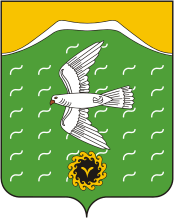 Администрация сельского поселения Кузяновский сельсовет муниципального района Ишимбайский район Республики БашкортостанСовет  урамы, 46,Көҙән  ауылы, Ишембай районы, Башкортостан Республикаһы453234Тел.; 8(34794) 73-243, факс 73-200.Е-mail: kuzansp@rambler.ru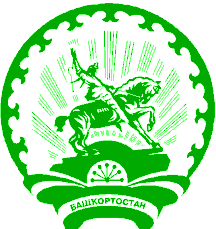 ул. Советская, 46,с.Кузяново, Ишимбайский район, Республика Башкортостан453234Тел.; 8(34794) 73-243, факс 73-200.Е-mail: kuzansp@rambler.ru